                                                                                                                                                                                                                                                                                                                                                                                                                                                                                                                                                                                                                                                                                                                                                                                                                                                                                                                                                                                                                                                                                                                                                                                                                                                                                                                                                                                                                                                                                                                                                                                                                                                                                                                                                                                                                                                                                                                                                                                                                                                                                                                                                                                                                                                                                                                                                                                                                                                                                                                                                                                                                                                                                                                                                                                                                                                                                                                                                                                                                                                                                                                                                                                                                                                                                                                                                                                                                                                                                                                                                                                                                                                                                                                                                                                                                                                                                                                                                                                                                                                                                                                                                                                                                                                                                                                                                                                                                                                                                                                                                                                                                                                                                                                                                                                                                                                                                                                                                                                                                                                        ОБЩИНА ГУРКОВО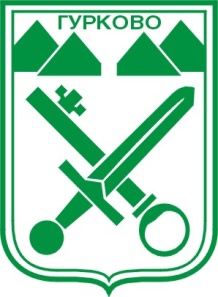 гр. Гурково 6199, обл. Ст. Загора, бул. “Княз Ал. Батенберг” 3тел.: КМЕТ – 04331/ 2260, ГЛ.СЧЕТОВОДИТЕЛ – 04331/ 2084,ФАКС 04331/ 2887, e-mail gurkovo_obs@abv.bg.ПЛАН-ГРАФИКза подготовката, съгласуването и приемането на План за интегрирано развитие (ПИР) на Община Гурково за периода 2021-20271.Сформиране на работна група, която отговаря за подготовката, изготвянето и одобряването на ПИРО – Гурково.-Документ: Заповед-Срок: 30.09.2020-Отговорно лице:  Кмет  на Община Гурково2. Разработване на Проект за Анкетна карта, свързана с подготовката  изготвянето на План за интегрирано развитие (ПИР)на Община Гурково за периода 2021-2027-Документ: Анкетна карта – електронен вариант-Срок заразработване на Анкетата – 02.10.2020-Срок за публикуване на официалния сайт на Община Гурково: 05.10.2020-Отговорно лице: Ръководител на  работната  група3. Обработка на информацията постъпила от Анкетните карти-Срок за обработка наинформацията : 30.10.2020-Отговорно лице: Ръководител на  работната  група4. Изработване на Проект на План за интегрирано развитие на Община Гурково за периода 2021-2027, съгласно утвърдената Методика.-Документ: Проект на ПИР-Срок: 20.11.2020-Отговорно лице: Ръководител на  работната група 5. Обсъждане  и съгласуване на ПИР  на Община Гурково  2021-2027 със заинтересуваните органи и организации, с икономическите и социалните партньори, както и с физически лица и представители на юридически лица, имащи отношение към развитието на общината;.-Документ: Проект на ПИР-Срок: 30.11.2020-Отговорно лице: Ръководител на  работната група6. Провеждане на обществено обсъждане на проекта за ПИРО ; -Документ:  Заповед-Срок: 01.12.2020-Отговорно лице: Кмет на  Община Гурково7. Анализ на постъпилите предложения и препоръки и отразяването им  в проекта за ПИР на Община Гурково за перода 2021-2027-Срок: 15.12.2020-Отговорно лице: Ръководител на  работната група8. Приемане  на ПИРО –Гурково 2021-2027 от Общински съвет, по предложение на Кмета  на ОбщинаГурково.-Документ:  ПИРО-Гурково-Срок: 23.12.2020-Отговорно лице: Кмет на  Община Гурково 9. Представяне на приетия ПИРО-Гурково от  пред  Областния съвет за развитие (в срок до три месеца от неговото приемане).-Документ:  ПИРО-Гурково-Срок: 31.12.2020-Отговорно лице: Кмет на  Община Гурково